講師：台灣專利大師 許履塵博士/世界上擁有最多專利之華裔發明家時間：2015年4月18日 (六) 9:00-17:00，7小時地點：新竹市光復路二段350號5樓(詳細上課地點及教室將於課前三天另行寄送)主辦：亞卓國際顧問股份有限公司網址：http://www.sme-edu.org.tw洽詢： (03)5723200 ，e-mail：service@ssi.org.tw報名：填妥報名表e-mail至service@ssi.org.tw ；或傳真至(03)572-3210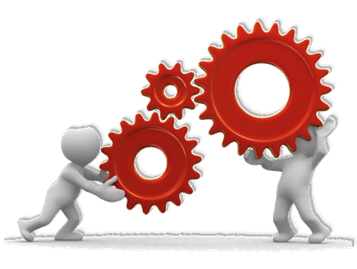 腦力激盪要達到最大效果，除了要重視效率及技巧，還要以產出「有用的專利」為導向。2013年 ~ 2014年，許博士利用此腦力激盪方法，分別訓練工研院、中科院、資策會及金屬中心五組台灣法人團隊，成功產出五項優質專利組合。其在美國IBM公司服務時，及以此訓練方法訓練許多研發團隊，主要目的在【培養種子人員】。【課程概述】腦力激盪七步曲，是許專家多年在美國IBM研發單位親身帶領團隊所累積的經驗和技巧，經改進、演練，才成為較適合訓練國人的方法。每一步驟及其順序，都有明確定義。從會場秩序的維持、開會時間的掌控、構想提出的流程、意見交換討論、產出構想的紀錄、直到最後提出有價值的專利案件、技審查可專利性……等，都有跡可尋，循序漸進以達到最後之目標。許專家之貢獻，包括點子的提出、改進、合成，都有紀錄可以追蹤；並藉著彼此互動，讓腦力激盪的爆發性，在團隊合作中彰顯出來，是一個有彈性、有活力、刺激、會讓人上癮的專利產出方法。【課程目的】專利專家教你産出有高效益専利學習分辨並取得有價值的専利【適合對象】研發人員，工程師、教授、學生，種子教師【課程效益】腦力激盪達到最大效果，除了要重視效率及技巧，還要以產出【有用的專利】為導向。明白如何有效利用檢索來評估或加強專利品質。介紹專利加值運用的各種手段，以提升專利的運用率和它的價值。【課程進行】  上午，解釋腦力激盪七個步驟及執行方法和技巧 ; 下午，學員們分成小組，由小組長帶領進行實地創意發想 (Workshop)，引導各組進入正確的思考方向。未了，各組派員上台分享創意發想之結果。講師將以可專利性的強弱及市場價值，分別給予評論。【課程大綱】   創造啟示的智慧腦力激盪遊戲規則實際操作 分組演練小組報告報告講評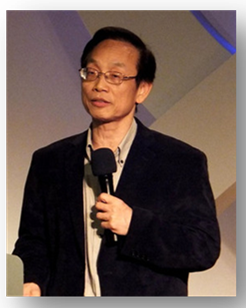 【講師介紹】 許履塵博士現任李長榮化工公司專利智權策略顧問，輔導公司設立完整之專利制度2013年~2014年，許博士利用此腦力激盪法，分別訓練工研院、中科院、資策會及金屬中心五組台灣法人團隊，成功產出五項優質專利組合。其在美國IBM公司服務時，就以此訓練方法訓練許多研發團隊，主要目的在【培養種子人員】。經歷美國飛利浦公司 (US Phillip) 半導體製造工程師(2年)美國國際商業機器有限公司 (US- IBM)微電子所半導體研發工程師華生研究中心數位線路設計研究員ASIC 設計中心類比線路資深設計工程師ASIC總部資深智慧財產授權工程師，協助IBM智產經營管理；侵權調查；專利授權；提昇專利品質和教育智產有關課程(25)緯創和北美智權專利顧問台灣工業技術研究院(ITRI)技轉中心資深總監，協助提昇專利品質(3年)榮譽世界上擁有最多專利之華裔發明家，技術背景跨越化工及電機兩大領域，申請上千件專利，近95%專利獲證率。曾任 IBM 大太平洋區 (Great Pacific Area) 智財授權及運用的技術總監。目前有521項美國專利獲證，274項世界各國專利；曾經13次獲邀 IBM年度最高科技榮譽獎 (CTRE); 1997代表IBM以公司最傑出發明家身份接受美國國家發明家榮譽協會表揚。發表100餘篇半導體領域專業論文。著作1 :「笑談專利演義 - 唐老鴨和乒乓球」，元照出版社，2012年1月。著作2 :「新時代的專利遊戲規則」，元照出版社， 2014年5月出版。～報名表～會員編號： 填寫完畢請傳真至本學會Fax：(03)572-3210，或至寄至 service@ssi.org.tw【注意事項】為尊重智財權，課程進行中禁止錄音、錄影。本會保留修訂課程、中斷課程及未達最低開課人數時取消課程之權利。因學員個人因素，上課前7天後即不得退費，但得轉讓、轉課、或保留。上課前7天以上申請退費，退費時扣除手續費10%。若退費因素為學會課程取消或延課因素，學會負擔退費之手續費。學會保留因故調整課程時間，並通知已報名學員知悉。費用含教材講義茶水、現場午餐。「*」項目請務必填寫，以利行前通知，或聯絡注意事項。需報帳者，請務必填寫「公司抬頭」及「統一編號」欄，以利開立收據。團報時每人仍需填一份資料，並加註團報聯絡人聯絡資料。2015年4 月18 日  高效專利產出的腦力激盪術 工作坊2015年4 月18 日  高效專利產出的腦力激盪術 工作坊2015年4 月18 日  高效專利產出的腦力激盪術 工作坊2015年4 月18 日  高效專利產出的腦力激盪術 工作坊2015年4 月18 日  高效專利產出的腦力激盪術 工作坊2015年4 月18 日  高效專利產出的腦力激盪術 工作坊2015年4 月18 日  高效專利產出的腦力激盪術 工作坊2015年4 月18 日  高效專利產出的腦力激盪術 工作坊姓    名*性   別*性   別*身份證字號*(外籍人士請填護照號碼)身份證字號*(外籍人士請填護照號碼)英文姓名*出生年月日出生年月日電   話*電   話*公司/單位*部門及職稱*部門及職稱*行動電話*行動電話*E-MAIL*地   址*學   歷□博士  □碩士  □大學  □專科  □其他    科系:____________□博士  □碩士  □大學  □專科  □其他    科系:____________□博士  □碩士  □大學  □專科  □其他    科系:____________□博士  □碩士  □大學  □專科  □其他    科系:____________□博士  □碩士  □大學  □專科  □其他    科系:____________□博士  □碩士  □大學  □專科  □其他    科系:____________□博士  □碩士  □大學  □專科  □其他    科系:____________團體報名聯絡人姓名：           電話：             E-mail：             聯絡人姓名：           電話：             E-mail：             聯絡人姓名：           電話：             E-mail：             聯絡人姓名：           電話：             E-mail：             聯絡人姓名：           電話：             E-mail：             聯絡人姓名：           電話：             E-mail：             聯絡人姓名：           電話：             E-mail：             訊息來源*□E-mail      □SME網站  □SSI網站   □104教育網   □亞太教育網   □電子報  □生活科技網  □朋友      □其他:________□E-mail      □SME網站  □SSI網站   □104教育網   □亞太教育網   □電子報  □生活科技網  □朋友      □其他:________□E-mail      □SME網站  □SSI網站   □104教育網   □亞太教育網   □電子報  □生活科技網  □朋友      □其他:________□E-mail      □SME網站  □SSI網站   □104教育網   □亞太教育網   □電子報  □生活科技網  □朋友      □其他:________□E-mail      □SME網站  □SSI網站   □104教育網   □亞太教育網   □電子報  □生活科技網  □朋友      □其他:________□E-mail      □SME網站  □SSI網站   □104教育網   □亞太教育網   □電子報  □生活科技網  □朋友      □其他:________□E-mail      □SME網站  □SSI網站   □104教育網   □亞太教育網   □電子報  □生活科技網  □朋友      □其他:________   發票抬頭：   發票抬頭：   發票抬頭：統一編號：統一編號：統一編號：統一編號：統一編號：報名費9折優惠非會員且兩週前完成繳費SSI會員兩人同行9折優惠非會員且兩週前完成繳費SSI會員兩人同行9折優惠非會員且兩週前完成繳費SSI會員兩人同行9折優惠非會員且兩週前完成繳費SSI會員兩人同行8折優惠SSI會員且四週前完成報名繳費SSI永久會員三人以上同行8折優惠SSI會員且四週前完成報名繳費SSI永久會員三人以上同行高效專利產出的腦力激盪術 □NT$3,500□NT$3,150□NT$3,150□NT$3,150□NT$3,150□NT$2,800□NT$2,800高效專利產出的腦力激盪術+專利加值策略檢索技巧□NT$6,300  □NT$5,670  □NT$5,670  □NT$5,670  □NT$5,670  □NT$5,040  □NT$5,040以上價格不含款郵電與匯款費用以上價格不含款郵電與匯款費用以上價格不含款郵電與匯款費用以上價格不含款郵電與匯款費用以上價格不含款郵電與匯款費用以上價格不含款郵電與匯款費用以上價格不含款郵電與匯款費用以上價格不含款郵電與匯款費用付款方式ATM轉帳銀行：兆豐國際商業銀行 竹科新安分行 總行代號 017帳號： 020-09-02898-0　戶名：亞卓國際顧問股份有限公司銀行：兆豐國際商業銀行 竹科新安分行 總行代號 017帳號： 020-09-02898-0　戶名：亞卓國際顧問股份有限公司銀行：兆豐國際商業銀行 竹科新安分行 總行代號 017帳號： 020-09-02898-0　戶名：亞卓國際顧問股份有限公司銀行：兆豐國際商業銀行 竹科新安分行 總行代號 017帳號： 020-09-02898-0　戶名：亞卓國際顧問股份有限公司銀行：兆豐國際商業銀行 竹科新安分行 總行代號 017帳號： 020-09-02898-0　戶名：亞卓國際顧問股份有限公司銀行：兆豐國際商業銀行 竹科新安分行 總行代號 017帳號： 020-09-02898-0　戶名：亞卓國際顧問股份有限公司付款方式即期支票抬頭：亞卓國際顧問股份有限公司（劃線並禁止背書轉讓）支票逕寄：『 30071新竹市光復路二段352號6樓(清華資訊大樓)亞卓國際顧問股份有限公司 啟』抬頭：亞卓國際顧問股份有限公司（劃線並禁止背書轉讓）支票逕寄：『 30071新竹市光復路二段352號6樓(清華資訊大樓)亞卓國際顧問股份有限公司 啟』抬頭：亞卓國際顧問股份有限公司（劃線並禁止背書轉讓）支票逕寄：『 30071新竹市光復路二段352號6樓(清華資訊大樓)亞卓國際顧問股份有限公司 啟』抬頭：亞卓國際顧問股份有限公司（劃線並禁止背書轉讓）支票逕寄：『 30071新竹市光復路二段352號6樓(清華資訊大樓)亞卓國際顧問股份有限公司 啟』抬頭：亞卓國際顧問股份有限公司（劃線並禁止背書轉讓）支票逕寄：『 30071新竹市光復路二段352號6樓(清華資訊大樓)亞卓國際顧問股份有限公司 啟』抬頭：亞卓國際顧問股份有限公司（劃線並禁止背書轉讓）支票逕寄：『 30071新竹市光復路二段352號6樓(清華資訊大樓)亞卓國際顧問股份有限公司 啟』付款方式信用卡請洽本會 或 學會下載表單 請洽本會 或 學會下載表單 請洽本會 或 學會下載表單 請洽本會 或 學會下載表單 請洽本會 或 學會下載表單 請洽本會 或 學會下載表單 請將繳費證明(匯款、ATM轉帳單據或支票)，e-mail至reg@sme-edu.org.tw或傳真至+886-572-3210請將繳費證明(匯款、ATM轉帳單據或支票)，e-mail至reg@sme-edu.org.tw或傳真至+886-572-3210請將繳費證明(匯款、ATM轉帳單據或支票)，e-mail至reg@sme-edu.org.tw或傳真至+886-572-3210請將繳費證明(匯款、ATM轉帳單據或支票)，e-mail至reg@sme-edu.org.tw或傳真至+886-572-3210請將繳費證明(匯款、ATM轉帳單據或支票)，e-mail至reg@sme-edu.org.tw或傳真至+886-572-3210請將繳費證明(匯款、ATM轉帳單據或支票)，e-mail至reg@sme-edu.org.tw或傳真至+886-572-3210請將繳費證明(匯款、ATM轉帳單據或支票)，e-mail至reg@sme-edu.org.tw或傳真至+886-572-3210請將繳費證明(匯款、ATM轉帳單據或支票)，e-mail至reg@sme-edu.org.tw或傳真至+886-572-3210